Glamour Subversivo, Revista Vogue Brasil, março 2008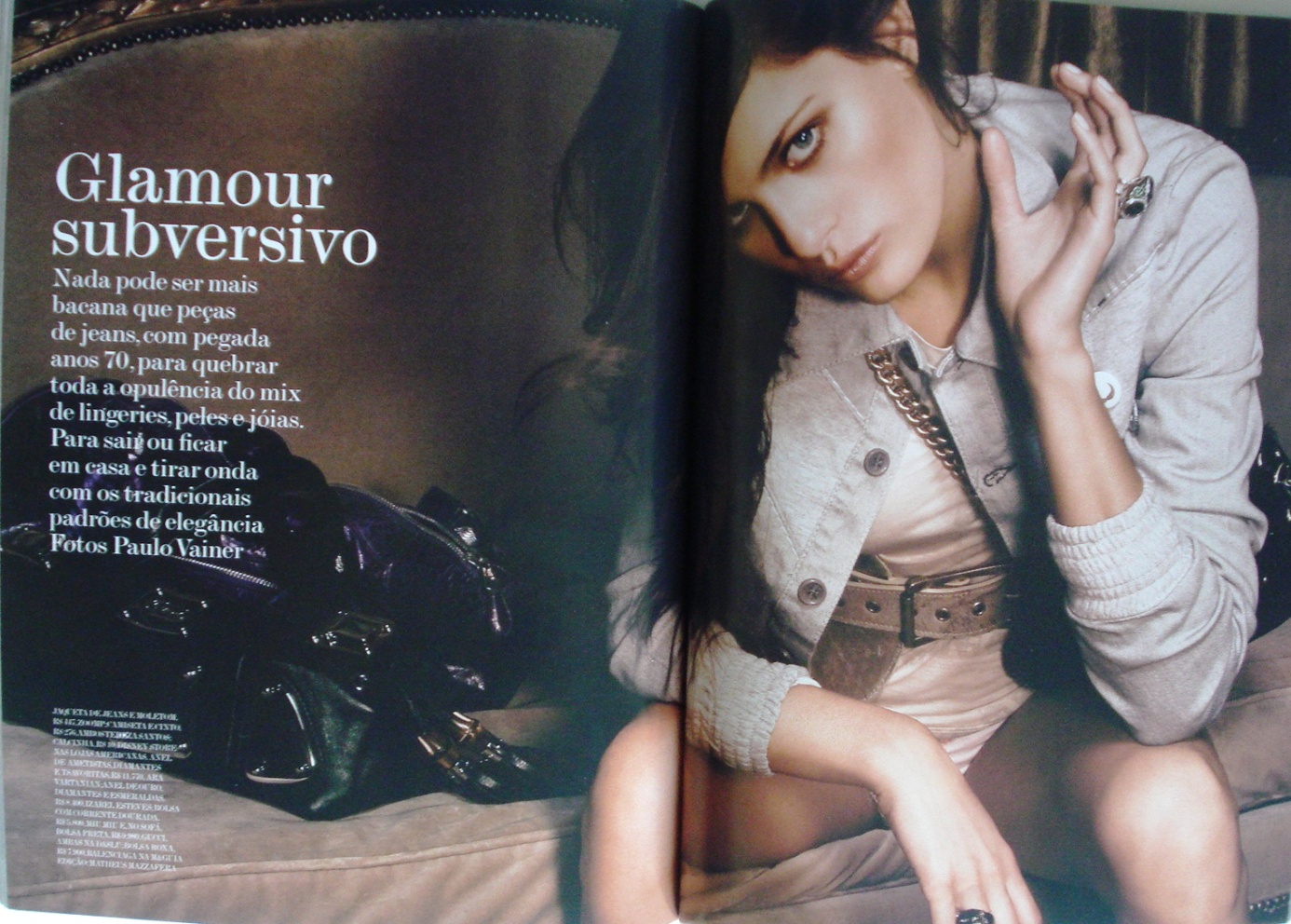 p.128-129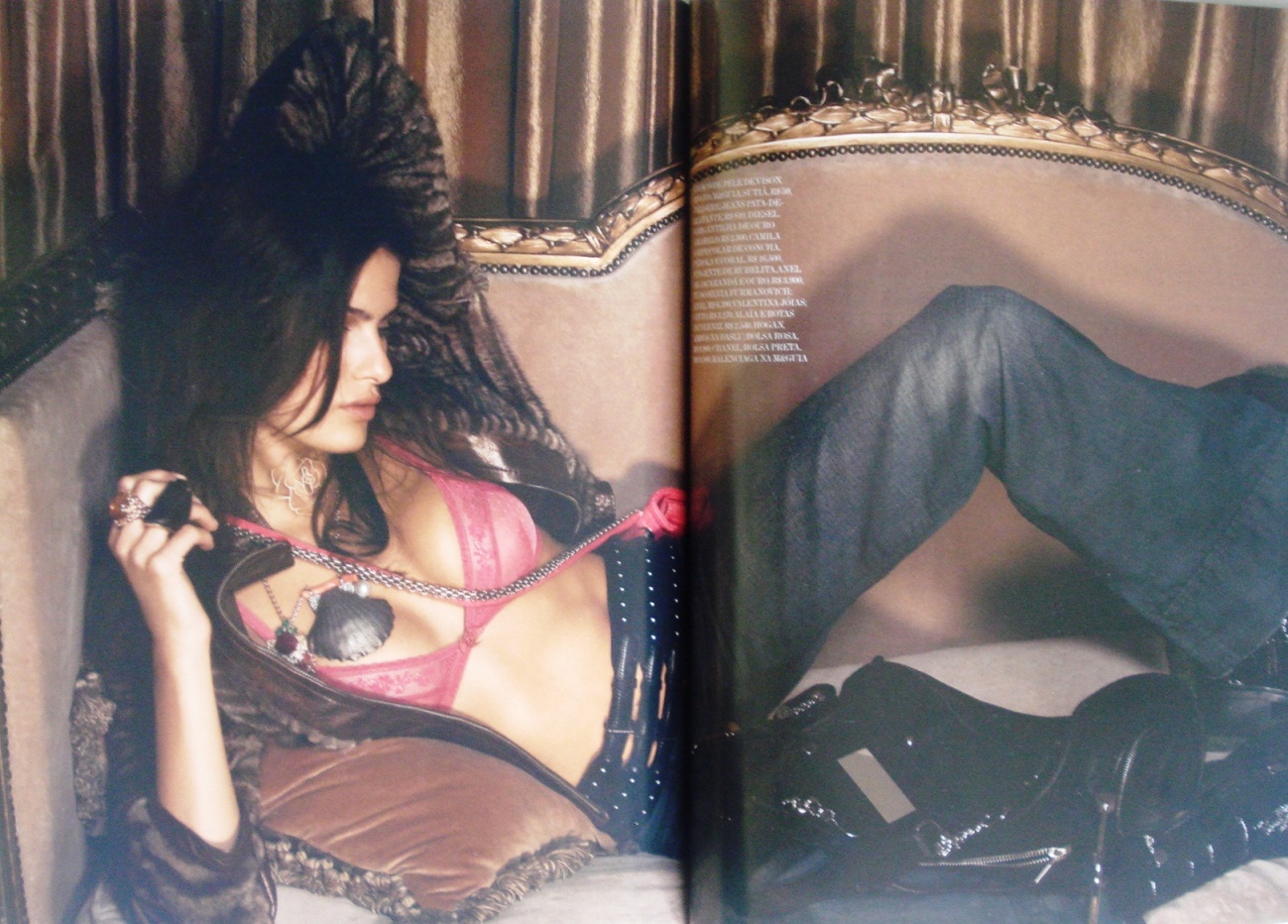 p.130-131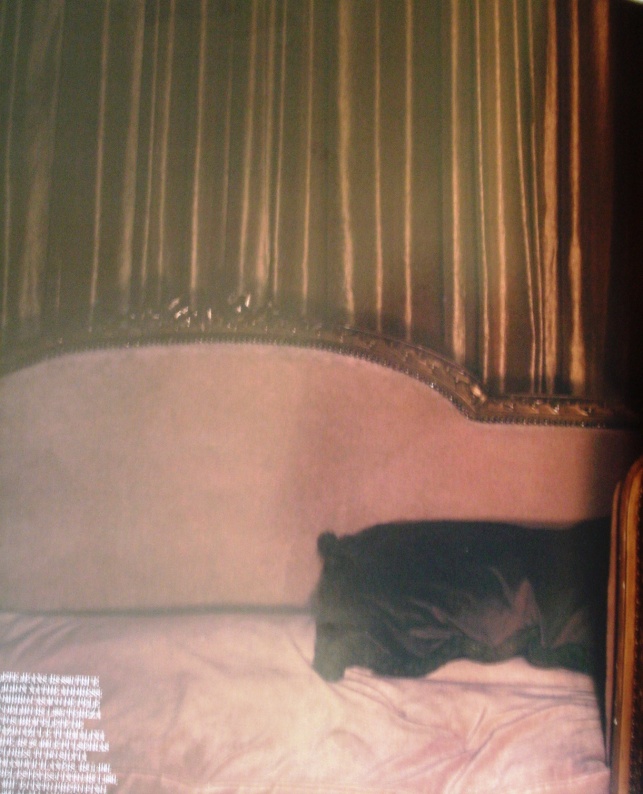 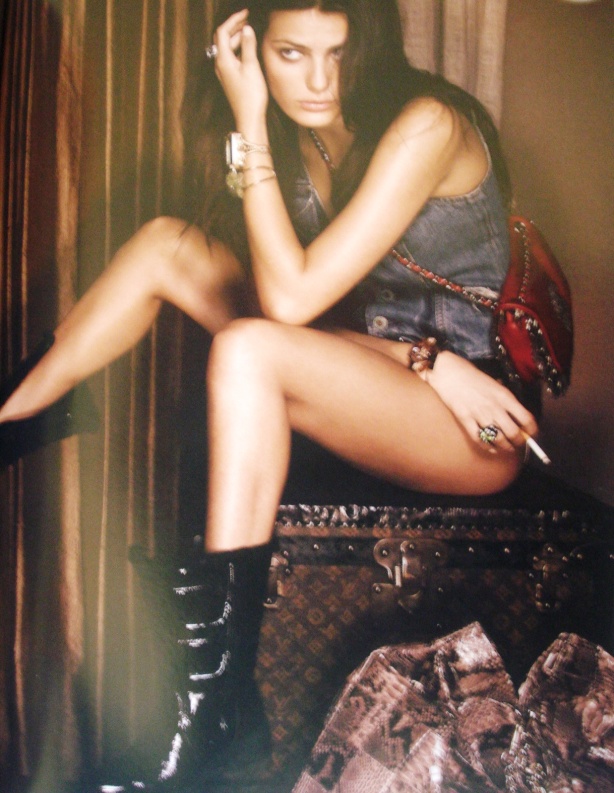 p.132-133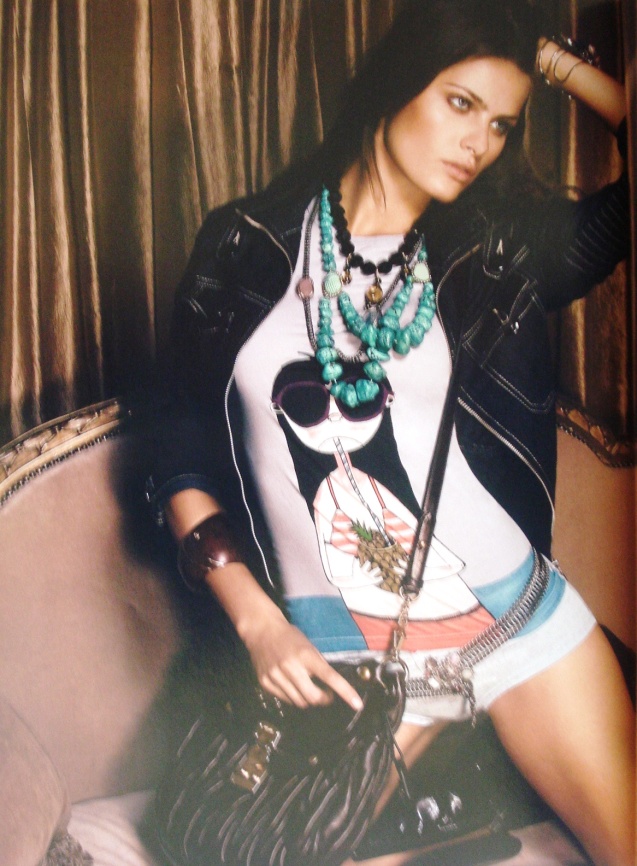 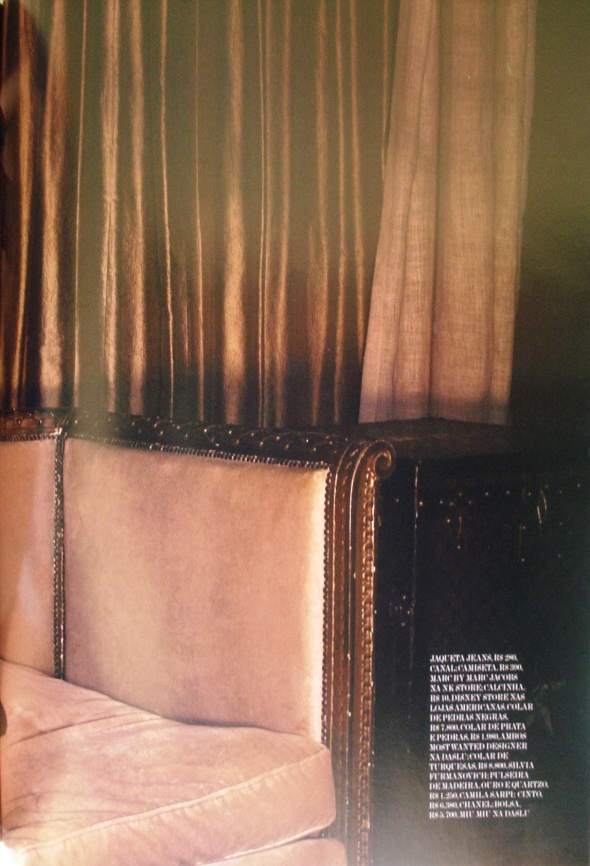 p .134-135  P .136-137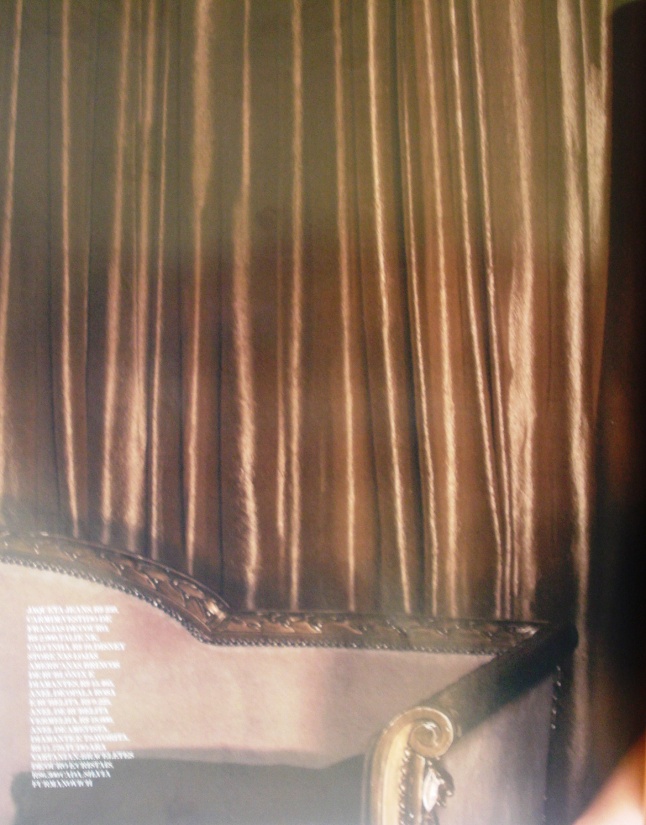 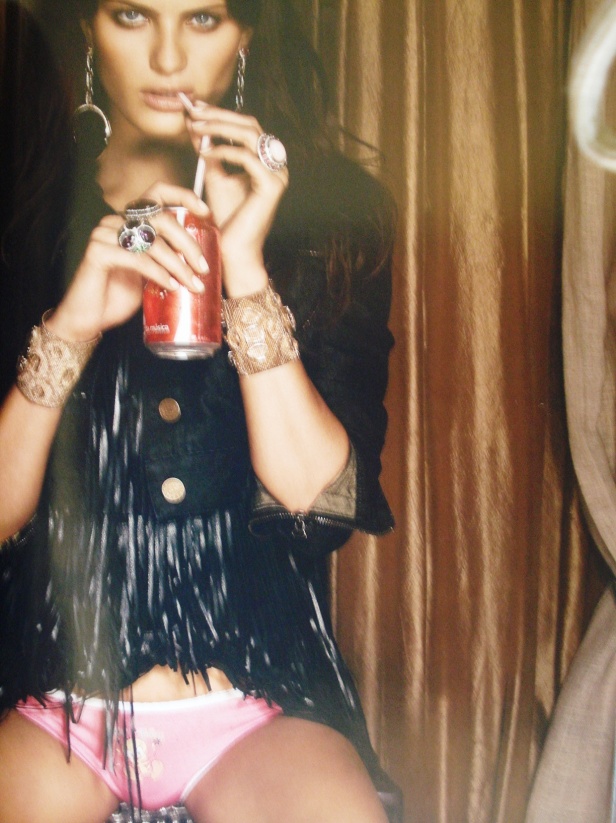 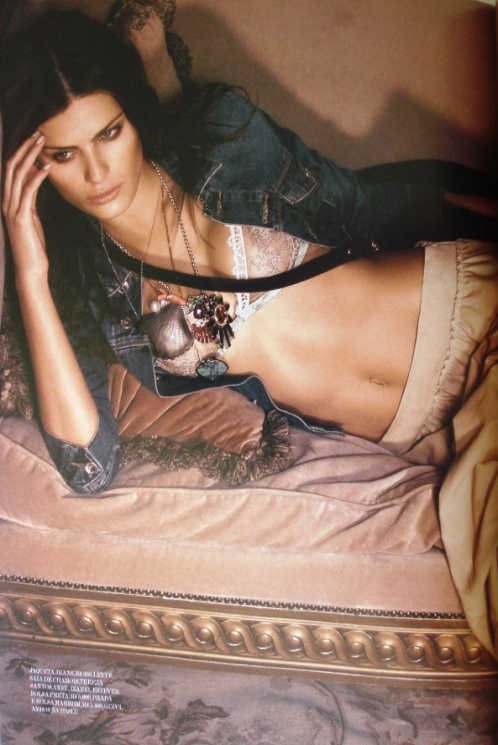 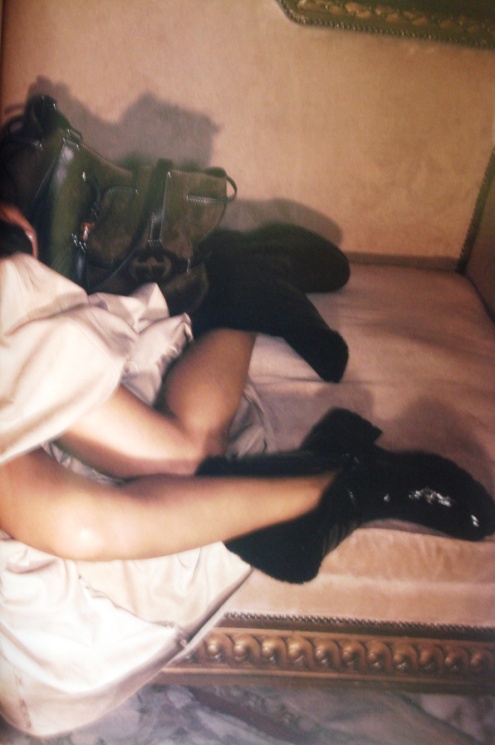 p.138-139  p. 140-141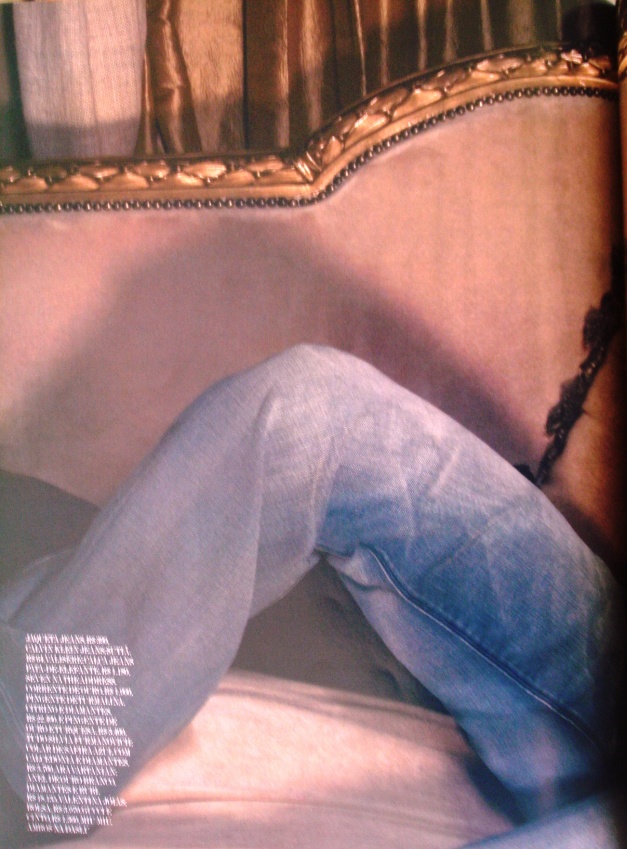 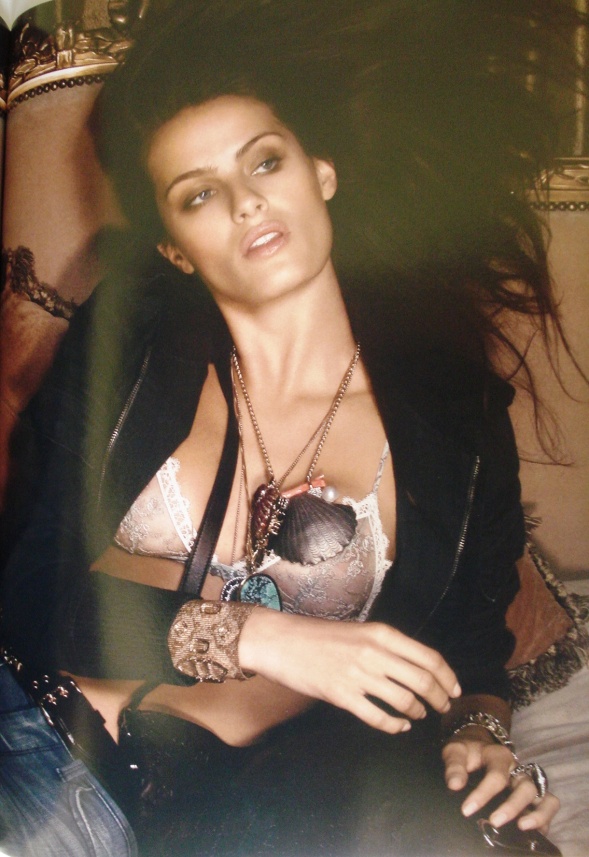 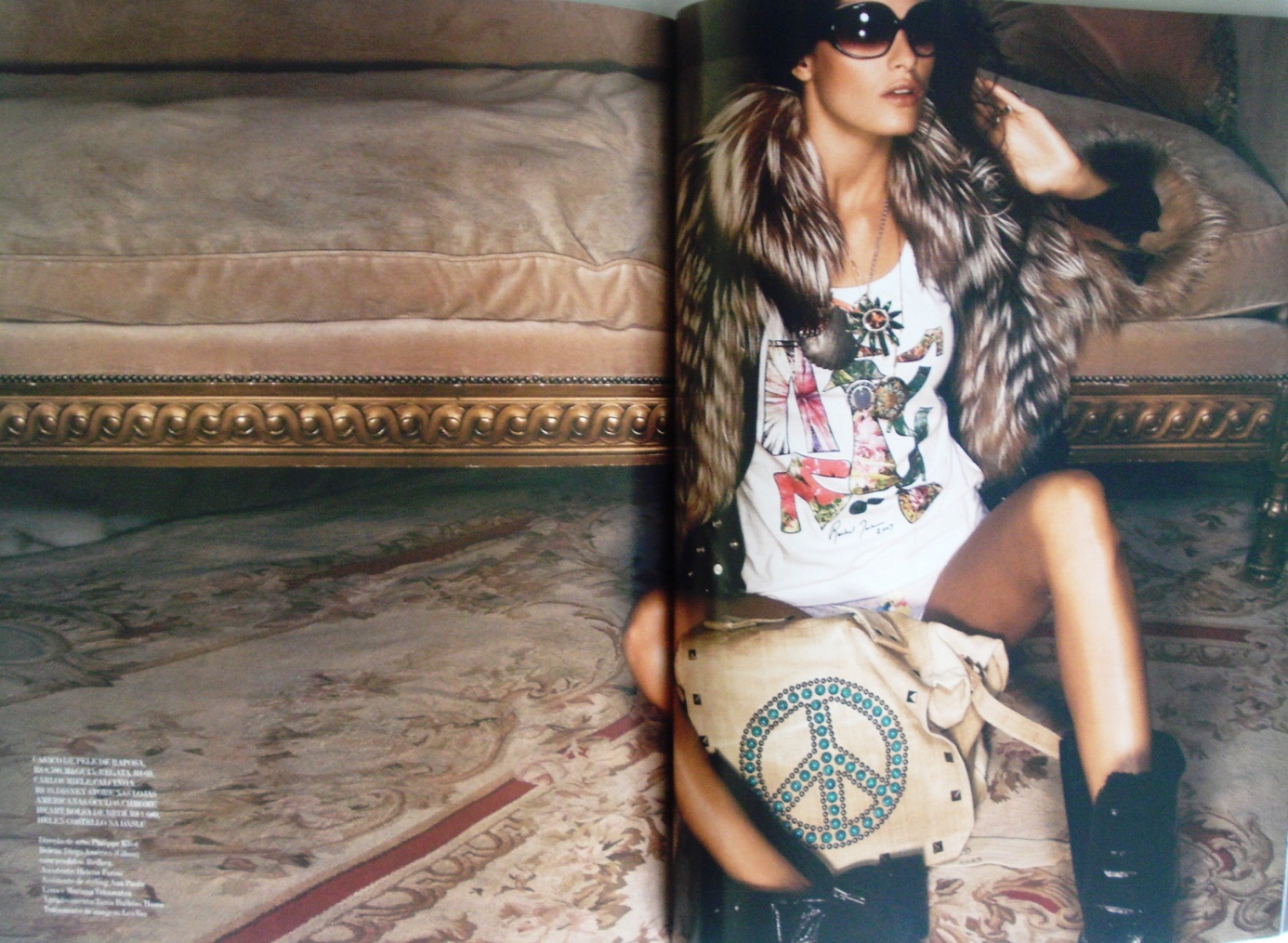 p.142-143“É chiquíssimo! Está na moda e... custa pouco” Revista Claudia,número 165, junho de 1975.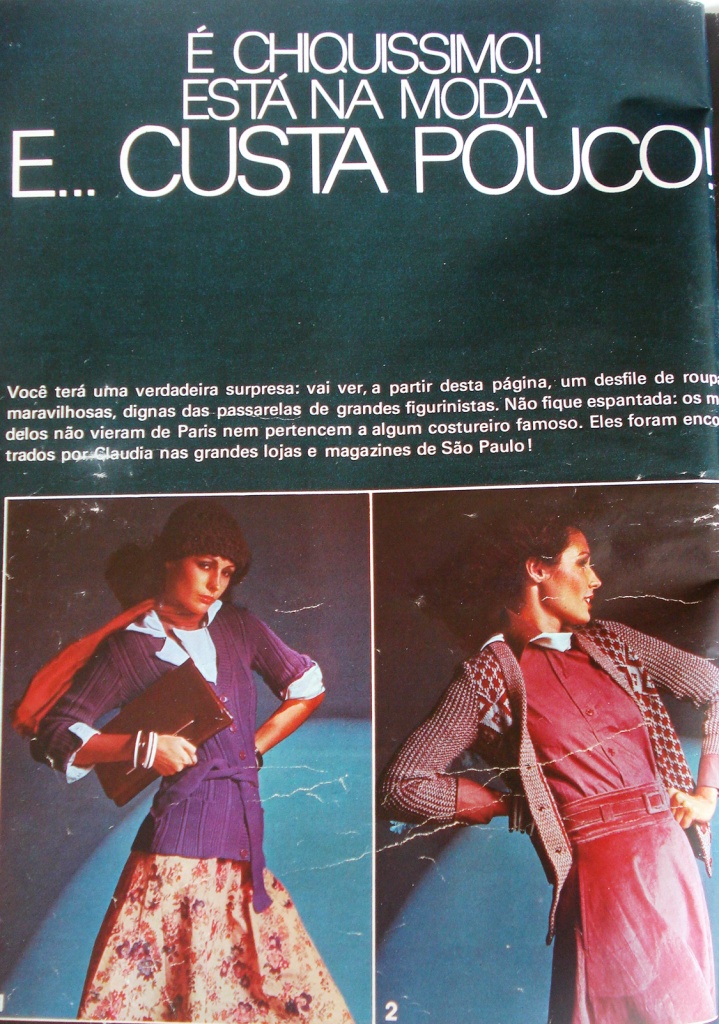 p.28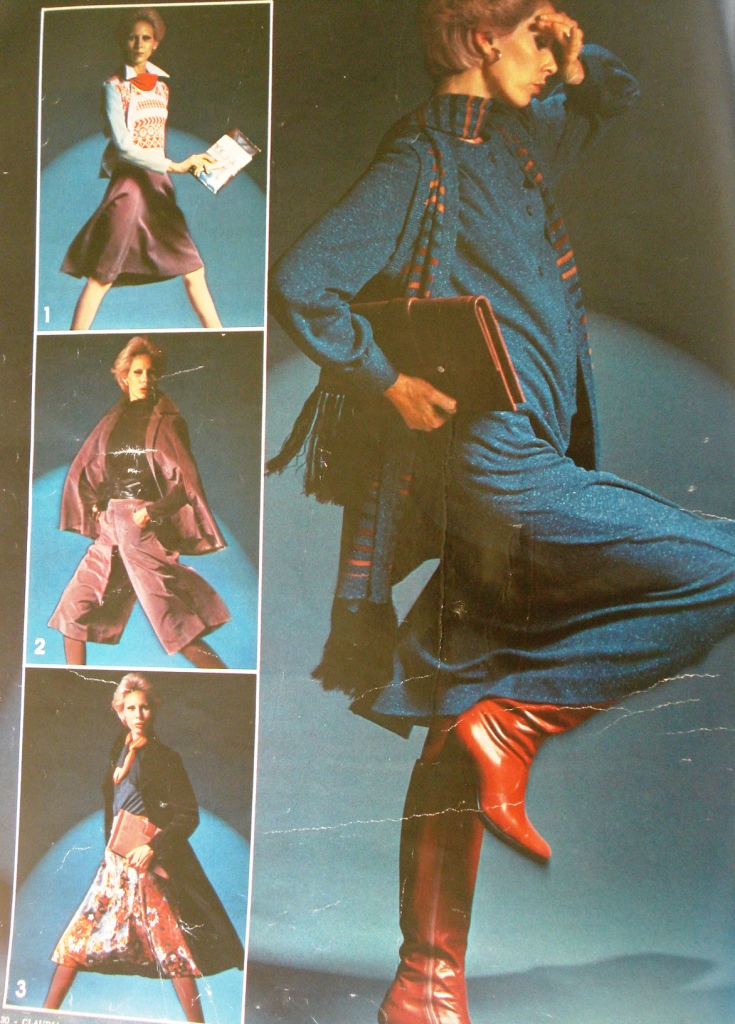 p.29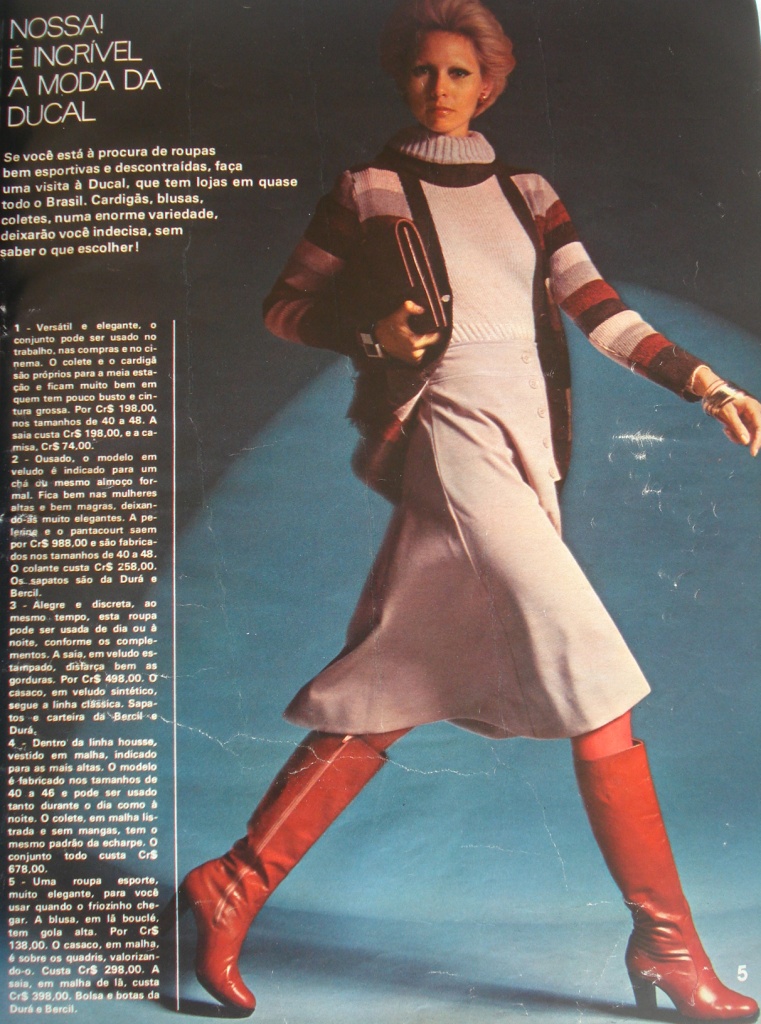 p.30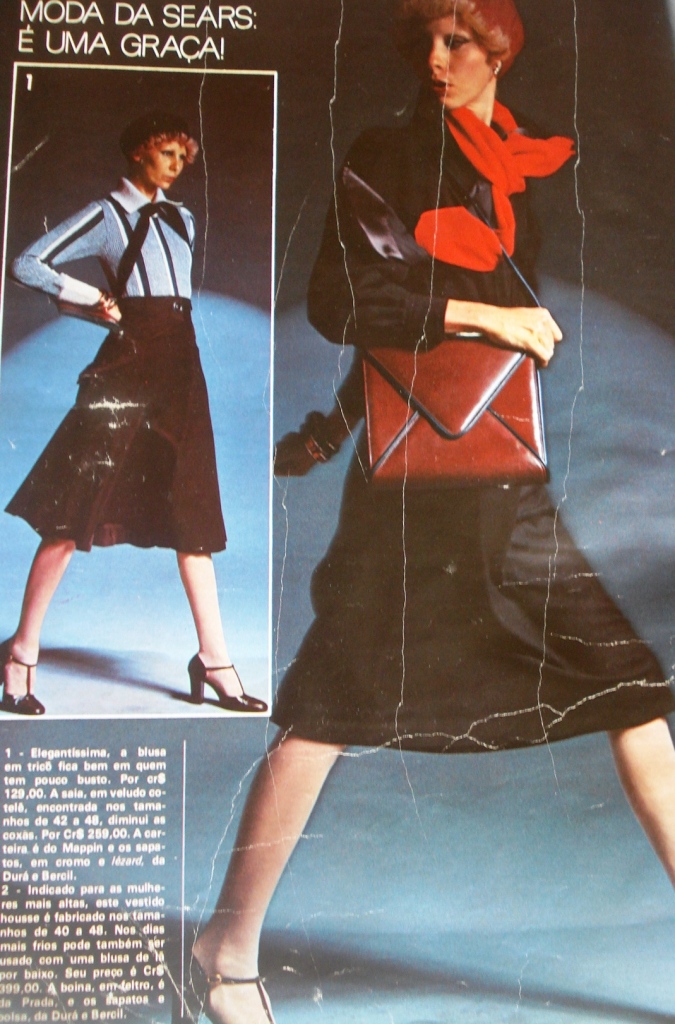 p.31